Сводпредложений и замечаний на предмет соответствия требованиям антимонопольного законодательствапроекта постановления администрации городского округа Тольятти«О системах оповещения населения городского округа Тольятти»(наименование проекта постановления администрации городского округа Тольятти, перечень постановлений администрации городского округа Тольятти за соответствующий период)1. Срок приема предложения и замечанийНачало 20.03.2024 г.Окончание 01.04.2024 г.2. Поступившие предложения и замечания:N п/пНаименование лиц, представивших предложения и замечанияПредложения и замечанияАнализ (оценка) поступивших предложений и замечаний, решение по их учету/неучету--------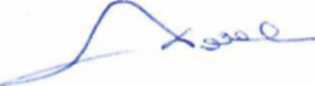 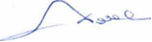 В.В. Денисов(подпись руководителя органа администрации)(расшифровка подписи)